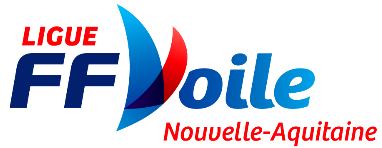 FORMATION 2021-2024 D'ARBITRES REGIONAUXComité de Course, JuryF O R M U L A I R E    D' I N S C R I P T I O NFormulaire à renvoyer à cra@ligue-voile-nouvelle-aquitaine.frJe soussigné(e) :      Madame, Monsieur (rayer la mention inutile)NOM :	PRENOM :	ADRESSE :		Tél domicile :	Tél portable :	Email :		N° LICENCE FFV (obligatoire) :	………..  CLUB :	Expérience d’arbitrage ou de bénévolat (rôle, poste,…)  : …………………………………………………………………………………………..Souhaite m'inscrire à la Formation d'Arbitres Régionaux :Du samedi 27 janvier 2024 à Biscarrosse (Maison de la Foire, 104 Rue du Lt de Vaisseau Paris), de 9h30 à 17h.Cette formation s’adresse aussi aux bénévoles souhaitant s’investir pour arbitrer déjà les régates de grade 5C dans leur club. Ils pourront, ensuite, compléter leurs connaissances en s’inscrivant sur la plateforme en ligne de la FFVoile pour passer le niveau régional.Tous les renseignements seront donnés lors de cette journée du 27 janvier.Une participation aux frais vous sera demandée le jour de la formation (15€ pour le livre des Règles de Course à la Voile).Le repas du midi sera pris en commun (pique-nique personnel) sur placeUne confirmation d’inscription vous sera envoyée 10 jours avant.A ............................................................     le ....................................................    signature :